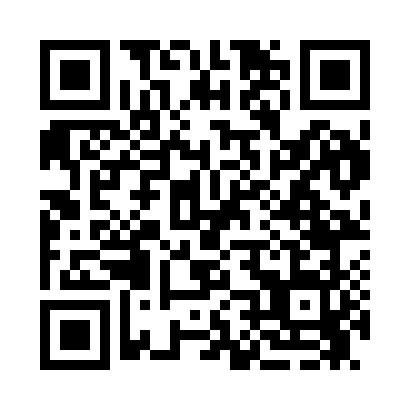 Prayer times for Frogner, Minnesota, USAMon 1 Jul 2024 - Wed 31 Jul 2024High Latitude Method: Angle Based RulePrayer Calculation Method: Islamic Society of North AmericaAsar Calculation Method: ShafiPrayer times provided by https://www.salahtimes.comDateDayFajrSunriseDhuhrAsrMaghribIsha1Mon3:175:211:135:259:0611:092Tue3:185:211:135:259:0611:093Wed3:195:221:145:259:0511:084Thu3:205:221:145:259:0511:075Fri3:215:231:145:259:0411:066Sat3:225:241:145:259:0411:057Sun3:245:251:145:259:0411:048Mon3:255:261:145:259:0311:039Tue3:265:261:155:259:0311:0210Wed3:285:271:155:259:0211:0111Thu3:295:281:155:259:0111:0012Fri3:315:291:155:259:0110:5813Sat3:335:301:155:259:0010:5714Sun3:345:311:155:258:5910:5515Mon3:365:321:155:248:5810:5416Tue3:375:331:155:248:5810:5317Wed3:395:341:155:248:5710:5118Thu3:415:351:165:248:5610:4919Fri3:435:361:165:238:5510:4820Sat3:445:371:165:238:5410:4621Sun3:465:381:165:238:5310:4422Mon3:485:391:165:238:5210:4323Tue3:505:401:165:228:5110:4124Wed3:525:411:165:228:5010:3925Thu3:535:431:165:228:4810:3726Fri3:555:441:165:218:4710:3527Sat3:575:451:165:218:4610:3328Sun3:595:461:165:208:4510:3229Mon4:015:471:165:208:4410:3030Tue4:035:481:165:198:4210:2831Wed4:055:501:165:198:4110:26